GODIŠNJI IZVJEŠTAJ O RADU ZA 2017. GODINURad u 2017. godini nastavio se na aktivnosti koje su planirane kroz 2016. Zbog  isključivanja dijela članstva iz poslovnice Tuzla (Dom zdravlja Tuzla), odlučeno je da se 28. sjednica Upravnog odbora UFFBiH održi u Tuzli i da se tom prilikom sazove članstvo poslovnice Tuzla kako bi se definirali problemi i razlozi za isključivanje iz UFFBIH dijela članstva. Na sjednici su usvojeni narativni i financijski izvještaji za 2016. godinu, te usvojen plan aktivnosti i financijski plan za 2017. godinu. Osim toga, podnešen je i usvojen izvještaj Odbora za obrazovanje i usavršavanje. Svi ovi izvještaji će biti poslani delegatima Skupštine kako bi se moglo pristupiti usvajanju istih. Donešena je odluka da se raspiše natječaj za izbor tijela UO UFFBiH, osim blagajnika i sekretara (verifikacija mandata sekretara na skupštini). Definirani su uvjeti natječaja koji je objavljen 01.02.2017. Natječaj je bio otvoren do 25.02.2017. Na žalost, na natječaj za predsjednike poslovnica se nije prijavio osim Dženite Pinjo za predsjednicu poslovnice Zenica-Središnja Bosna. Odlučeno je i da se dovrše aktivnosti oko promjene adrese UFFBiH, što je i učinjeno i zakonski riješeno. Nova adresa UFFBiH je Ćamila Avdića 31. Sarajevo.Nakon sjednice Upravnog odbora, održan je sastanak s članstvom poslovnice Tuzla. Na žalost, iako je bila subota, sastanku se odazvalo samo pet kolega od kojih troje nisu bili članovi, ali su se odlučili učlaniti. VIII sjednici Skupštine UFFBiH održana je 25. 03. 2017., u hotelu Terme, Ilidža. Delegati su donijeli odluku da se produži mandat predsjednici UFFBiH Mirjani Dujmović i predsjedniku skupštine Jasminu Avdoviću.Obzirom da je Esad Hamzić, predjednik poslovnice Zenica/Srednja Bosna dao ostavku, a na natječaj se na to mjesto javila Dženita Pinjo, odlukom skupštine jednoglasno je izabrana Dženita Pinjo za predsjednicu poslovnice Zenica/Srednja Bosna.Dosadašnja predsjednica Odbora za obrazovanje i usavršavanje Šejla Imamović je dala ostavku i na njen prijedlog je na tu funkciju izabrana Emira Klisura iz Fojnice.Pošto se nitko nije javio na Natječaj za izbor predsjednika poslovnica: Hercegovina, Tuzla i Bihać, odlučeno je da se isti izaberu na vanrednoj sjednici skupštine koja će se održati u vrijeme obilježavanja Međunarodnog dana fizioterapeuta. Za ove pozicije će biti raspisan novi natječaj.Do izbora predsjednika ovih poslovnica, funkciju predstavnika poslovnice Tuzla će vršiti Nedim Gradaškić, poslovnice Bihać Anela Vojić Halilić, a za poslovnicu Hercegovina je zamoljen dosadašnji predsjednik poslovnice da bude VD do izbora novog predsjednika poslovnice Hercegovina.Kako je planirano, radionica manualne terapije I dio, uspješno je održana 11. I 12. 03. 2017. u hotelu Terme, Ilidža.31.03. – 01. 04. 2017. u Zagrebu je održana regionalna Konferencija na temu Profesionalna pitanja i izazovi u fizioterapiji. Na poziv predsjednice HKF, Mirjane Grubišić, konferenciji je prisustvovala predsjednica UfuBiH Mirjana Dujmović. Svi troškovi konferencije za predsjednicu UfuBiH bili su gratis, a predsjednica je sama financirala put do Zagreba i natrag. Na konferenciji je predsjednica UfuBiH prezentirala izlaganje na temu Povjesni i ekonomski utjecaj i posljedični izazovi na fizioterapeutsku struku u BiH. Zbog ovog izlaganja bilo je oštrih reakcija kolega iz Republike Srpske koji su smatrali da predsjednica UFFBiH nema pravo  prezentirati situaciju u Bosni i Hercegovini u cjelini.Ositm toga, zbog poziva upućenog samo na adresu UfuBiH, predsjednica UFTRS i Komore fizioterapeuta fBiH, Dijana Ozren i Maja Zeljko su uputile prosvjedno pismo WCPT, predsjednici ERWCPT Sarah Bazin i predsjednici HKF Mirjani Grubišić. Konferenciji su prisustvovali svi članovi Izvršnog odbora ERWCPT, koji su imali svoju sjednicu u Zagrebu dan prije održavanja konferencije. Ovo je bila prilika za predsjednicu UfuBiH da razgovara sa svim članovema Izvršnog odbora ERWCPT o trenutnoj problematici fizioterapeuta u BiH, ali i razjasni situaciju u odnosima s UFTRS i Komorom fizioterapeuta.Zbog odluke da se Konferencija o obrazovanju fizioterapeuta u BiH odloži za 2018. Godinu, planirani sastanci s predstavnicima Apeiron univerziteta u Banja Luci i Agencijom za razvoj i kontrolu kvalitete BiH sa sjedištem u Banja Luci su odloženi za 2018. Godinu.Delegacija UFFBiH  (Mirjana Dujmović, Haris Kapetanović) i Komore zdravstvenih tehničara svih profila FBiH s Jasminom Avdovićem na čelu, dogovrili su sastanak u Bihaću s članovima poslovnice Bihać. Na sastanku su se razmatrali tekući problemi u poslovnici i vodili razgovori o trenutnoj problematici članstva. Na žalost i ovdje je došlo do isčlanjivanja dijela članstva iz bolnice Bihać.Bilo je planirano i da delegacija UFFBIH prisustvuje II Kongresu fizioterapeuta RS. Kako kolege iz UFTRS nisu našli za shodno izvjestiti predsjednicu UFFBIH da li prihvataju njen rad koji je prijavila za kongres na temu Praksa temeljena na dokazima, odlučeno je da na ovaj kongres ne ide nitko od predstavnika UFFBiH.29. sjednica Upravnog odbora UFFBiH zakazana je i održana 03. 06. 2017. godine u novom uredu UFFBiH.  Na sjednici je analiziran rad UFFBiH od zadnje sjednice, usvojen zapisnik s 28. Sjednice UO i izvještaj sekretara UFFBiH Harisa Kapetanovića o evidenciji članstva.Na sjednici je odlučeno da se Međunarodni dan fizioterapeuta ponovo obilježi izletom za članstvo koji će biti organiziran u izletištu Zeleni vir kod Olova. Također je odlučeno da se raspiše novi natječaj za izbor predsjednika poslovnica Tuzla, Bihać i Hercegovina. Prihvaćena je ponuda kolega iz Hrvatske Mirjane Telebuh i Hrvoje Matića da se organizira radionica po Bobath konceptu na temu Pozicioniranje i procjena pacijenata nakon CVI. Odlučeno je i da predstavnici UFFBiH aktivno sudjeluju na Danima zdravstva kako bi se promovirao rad UFFBiH, ali i radilo na prevenciji. Odlučeno je i da se kupi novi laptop za potrebe udruženja i rada sekretara jer je stari laptop pokvaren i otpisan. Odlučeno je da se početkom 2018. godine organizira tečaj Neurodinamike s certificiranim instruktorom NDS.  Također je odlučeno da se organizira konferencija na temu Obrazovanje fizioterapeuta u BiH u martu (datum je naknadno utvrđen) na koji će doći kao gošća predsjednica ERWCPT, Sarah Bazin. Prije toga će predsjednica Mirjana Dujmović otići na sastanak sa Agencijom za razvoj visokog školstva i kontrolu kvalitete BiH i posjetiti Apeiron univerzitet te uručiti na dar dvije knjige Vodič za studente fizioterapije – završni ispit.Kako je predsjednica UFFBiH dobila poziv da, kao gošća, prisustvuje kongresu fizioterapeuta Srbije i Crne Gore, odlučeno je da UFFBiH snosi troškove goriva za odlazak predsjednice na ova dva kongresa. Kongres fizioterapeuta Srbije održan je u Kladovu, u Đerdapskoj klisuri na granici s Rumunjskom 07. – 09. 09. 2017. Predsjednica je na kongres putovala sama, osobnim automobilom i zbog dužine puta prespavala u Sremskoj Mitrovici. Troškove spavanja predsjednica je platila sama. Na kongresu su, osim predsjednice UFFBiH bili predstavnici Udruženja fizioterapeuta Crne Gore, Makedonije, Republike Srpske i predsjednica Komore fizioterapeuta Maja Zeljko. Osim toga, kongresu su prisustvovali i generalni sekretar ERWCPT David Gorria i podpredsjedncia ERWCPT Ester-Mary D'Arcy. Predjednica UFFBiH je imala priliku razgovarati s predstavnicima ERWCPT, a na prijedlog Bojana Tasića, predsjednika DFS, bila je član komisije za izbor najboljih radova kongresa. Na ovom kongresu su sekretarica UFTRS i Maja Zeljko iskoristile priliku ponovo pokrenuti pitanje članstva UfuBiH u WCPT. Međuti, dan nakon kongresa, predsjednica UFFBiH je dobila e-mail od generalnog sekretara ERWCPT u kojem joj je pojasnio što su tražile dvije suprotne stranke i da im je pojasnio sve vezano za naše članstvo u WCPT te im naknadno poslao i dokument koji to potvrđuje. Također je informirao predsjednicu UFFBiH da nakon ovoga više neće biti nikakvih problema s UFTRS i Komorom fizioterapeuta i da im je jasno stavljeno na znanje da po tom pitanju ne mogu učiniti ništa.Na poziv predsjedništva Udruženja fizioterapeuta Crne Gore, predsjednica je bila gost na II kongresu fizioterapeuta Crne Gore u Podgorici, 08. – 10. 10. I na ovaj kongres je predsjednica išla kao gost. UFFBiH je snosio troškove goriva do Podgorice i natrag.Na kongresu su bili i predsjednica HKF Mirjana Grubišić, predsjednik DFS Bojan Tasić, Predsjednica Udruženja fizioterapeuta Makedonije Snežana Lazarevska, sekretarica UFTRS i predsjednica Komore fizioterapeuta. Zbog nesuglasica koje su postojale između UFTRS iKomore iz Mostara, predsjednica je odlučila ne sjediti za istim stolom za vrijeme svečanog otvaranja kongresa i svečane večere. Isto je učinila i predsjednica HKF i Snežana Lazarevska. Prije same svečane večere, predsjednicu je pozvala Sarah Bazin, predsjednica ERWCPT, na razgovor i u razgovoru informirala da je imala razgovore s predstavnicima UFTRS, Komore fizioterapeuta i dva udruženja iz Makedonije. Ono što je bitno za nas jeste da je jasno stavila na znanje da smo mi članovi WCPT i da više nema nikakve svrhe da kontra strane pokušavaju postavljati pitanje našeg članstva. Još im je naliženo da sve dopise koje žele uputiti na WCPT ili ERWCPT adresu, moraju obavezno uputiti istovremeno i na našu mail adresu. Sarah Bazin se osobno ispričala predsjednici Mirjani Dujmović zbog svih neugodnosti koje smo do sad imali , a vezano za članstvo u WCPT i ERWCPT zbog pokušaja UFTRS i Komore fizioterapeuta da negiraju i ospore članstvo UfuBiH u WCPT i ERWCPT.Na sajmu Dani zdravstva UFFBiH je dobio sesiju u petak poslijepodne u trajanju od 90 minuta. Kako je tema sajma bila Treća životna dob, za tu priliku prezentacije su pripremile Dženita Pinjo i Emira Klisura na temu Osteoporoze, a Mirjana Dumović na temu Prevencija padova. Štampan je i promotivni i edukativni letak na temu Prevencija padova.30. sjednica UO je održana 04. 11. 2017. U prostorijama ureda UFFBiH. Analizirane su dosadašnje aktivnosti, podnešeni izvještaji s kongresa u Srbiji i Crnoj Gori, te sa manifestacije Dani zdravstva na kojoj su prezentacije imale članice Upravnog odbora UFFBiH.Donešena je odluka o promjeni paketa bankovnih usluga kako bi se dobio token uređaj i olakšale novčane transakcije za knjigovođu.  Donešena je odluka da se III međunarodni kongres fizioterapeuta BiH u organizaciji UfuBiH i UFFBiH održi 12. -14. 10. 2018. u ento selu Čardaci kod Viteza. Na istoj sjedinici je predložen i Organizacijski odbor kongresa u sastavu:  Damir OperhalHaris KapetanovićMirjana DujmovićJasmin KusturaŠejla ImamovićLjuba VidačkovićJasmin AvdovićElvis SuljkanovićAmir HandžićI Znanstveni/naučni odbor u sastavu: Bakir KatanaEmira KlisuraDženita PinjoNedim GradaškićGordan BajićGordana Grozdek-ČovčićNina LačanskiAntonija JukićSafija PamićJosipa DujmovićOdlučeno je da se kontaktiraju instruktori mogućih radionica za III kongres: PNF, Evjenth-Kaltenborn, Teraband, dijagnostički muskulo-skeletni ultrazvuk i fascije. Donešena je odluka o ponovnom raspisivanju natječaja za predsjednike poslovnica: Sarajevo, Tuzla, Bihać i Hercegovina, pošto se na prethodna dva nitko nije javio. Natječaj će biti raspisan početkom 2018. Godine, a rok za prijavu na natječaj je do kraja februara 2018.Odlučeno je i da se prva sjednica Organizacijskog odbora kongresa sazove odmah početkom godine kako bi se definirale i poduzele aktivnosti oko organizacije kongresa. Kotizacije za kongres će definirati Organizacijski odbor kongresa na prvoj sjednici na temelju prikupljenih informacija o cijeni koštanja reklamnog materijala, troškova pozvanih predavača radionica i pozvanih gostiju kongresa.Odlučeno je da se ponovo štampa dvanaestolisni stolni kalendar UFFBiH kao promotivni materijal za članove UFFBiH koji je poštom poslan na sve ustanove u kojima su zaposleni članovi UFFBiH.Radionica manualne terapije IV uspješno je održana u hotelu Terme 18. i 19. 11. 2017.18. 12. 2018. predsjednica i sekretar UFFBiH su, na poziv Fakulteta zdravstvenih studija u Sarajevu, sudjelovali Svečanoj akademiji Fakulteta zdravstvenih studija i tom prilikom uručili dvije knjige Vodič za završni ispit studenata fizioteraoije u SAD na poklon knjižnici FZS. Dekanesa fakulteta je poklon prihvatila s velikim zadovoljstvom i riječima zahvale.Uz sve navedeno, cijelo proljeće su vođene aktivnosti oko preregistracije i izmjene Statua UfuBiH u skladu s novim Zakonom o nevladinim organizacija i fondacijama BiH. Najveći dio posla oko ovoga obavili su sekretar UfuBiH Haris Kapetanovići predsjednica UfuBiH Mirjana Dujmović. 								Podnosilac izvještaja								Predsjednica UFFBiH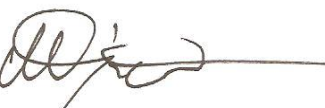 								Mirjana Dujmović1